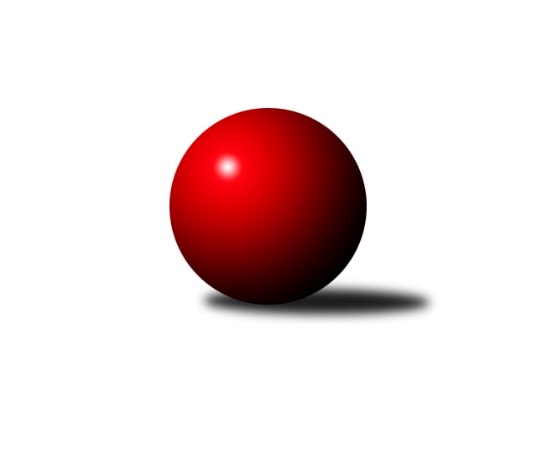 Č.12Ročník 2022/2023	18.5.2024 Severomoravská divize 2022/2023Statistika 12. kolaTabulka družstev:		družstvo	záp	výh	rem	proh	skore	sety	průměr	body	plné	dorážka	chyby	1.	TJ Spartak Bílovec ˝A˝	12	11	0	1	70.0 : 26.0 	(89.0 : 55.0)	2667	22	1828	838	33.6	2.	SKK Jeseník ˝A˝	12	9	0	3	61.0 : 35.0 	(78.5 : 65.5)	2643	18	1800	842	31.3	3.	TJ Sokol Sedlnice	12	8	0	4	57.0 : 39.0 	(71.5 : 72.5)	2553	16	1752	802	35.8	4.	TJ Sokol Bohumín ˝B˝	12	7	1	4	51.5 : 44.5 	(75.5 : 68.5)	2603	15	1798	805	38.9	5.	TJ Michalkovice A	12	7	0	5	58.0 : 38.0 	(88.0 : 56.0)	2621	14	1796	825	38.7	6.	TJ Odry ˝B˝	12	7	0	5	49.0 : 47.0 	(76.0 : 68.0)	2564	14	1774	790	38.2	7.	TJ Tatran Litovel A	12	6	0	6	55.0 : 41.0 	(84.0 : 60.0)	2636	12	1806	830	36.8	8.	TJ Horní Benešov ˝B˝	12	4	1	7	41.5 : 54.5 	(64.5 : 79.5)	2573	9	1775	798	43	9.	KK Jiskra Rýmařov ˝B˝	12	4	1	7	39.0 : 57.0 	(59.0 : 85.0)	2506	9	1755	751	46.5	10.	Sokol Přemyslovice ˝B˝	12	3	2	7	39.0 : 57.0 	(68.0 : 76.0)	2588	8	1795	792	43.8	11.	TJ VOKD Poruba ˝A˝	12	3	1	8	37.0 : 59.0 	(63.0 : 81.0)	2498	7	1739	760	48.2	12.	TJ Horní Benešov ˝D˝	12	0	0	12	18.0 : 78.0 	(47.0 : 97.0)	2472	0	1740	732	56.7Tabulka doma:		družstvo	záp	výh	rem	proh	skore	sety	průměr	body	maximum	minimum	1.	SKK Jeseník ˝A˝	6	6	0	0	39.0 : 9.0 	(46.5 : 25.5)	2709	12	2777	2656	2.	TJ Spartak Bílovec ˝A˝	6	6	0	0	38.0 : 10.0 	(50.0 : 22.0)	2651	12	2688	2592	3.	TJ Michalkovice A	6	5	0	1	35.0 : 13.0 	(51.0 : 21.0)	2500	10	2558	2414	4.	TJ Sokol Bohumín ˝B˝	6	5	0	1	33.5 : 14.5 	(45.5 : 26.5)	2581	10	2634	2535	5.	TJ Odry ˝B˝	6	5	0	1	31.0 : 17.0 	(43.5 : 28.5)	2789	10	2869	2702	6.	TJ Sokol Sedlnice	6	4	0	2	28.0 : 20.0 	(39.5 : 32.5)	2534	8	2614	2469	7.	Sokol Přemyslovice ˝B˝	6	3	1	2	23.0 : 25.0 	(40.0 : 32.0)	2490	7	2534	2414	8.	TJ Tatran Litovel A	6	3	0	3	29.0 : 19.0 	(44.0 : 28.0)	2666	6	2751	2597	9.	TJ Horní Benešov ˝B˝	6	3	0	3	24.0 : 24.0 	(37.0 : 35.0)	2680	6	2741	2617	10.	KK Jiskra Rýmařov ˝B˝	6	2	1	3	24.0 : 24.0 	(35.0 : 37.0)	2699	5	2732	2640	11.	TJ VOKD Poruba ˝A˝	6	2	1	3	22.0 : 26.0 	(36.0 : 36.0)	2463	5	2514	2418	12.	TJ Horní Benešov ˝D˝	6	0	0	6	9.0 : 39.0 	(25.5 : 46.5)	2563	0	2653	2470Tabulka venku:		družstvo	záp	výh	rem	proh	skore	sety	průměr	body	maximum	minimum	1.	TJ Spartak Bílovec ˝A˝	6	5	0	1	32.0 : 16.0 	(39.0 : 33.0)	2670	10	2770	2566	2.	TJ Sokol Sedlnice	6	4	0	2	29.0 : 19.0 	(32.0 : 40.0)	2557	8	2703	2422	3.	TJ Tatran Litovel A	6	3	0	3	26.0 : 22.0 	(40.0 : 32.0)	2631	6	2768	2453	4.	SKK Jeseník ˝A˝	6	3	0	3	22.0 : 26.0 	(32.0 : 40.0)	2632	6	2785	2481	5.	TJ Sokol Bohumín ˝B˝	6	2	1	3	18.0 : 30.0 	(30.0 : 42.0)	2607	5	2750	2396	6.	TJ Michalkovice A	6	2	0	4	23.0 : 25.0 	(37.0 : 35.0)	2645	4	2783	2458	7.	TJ Odry ˝B˝	6	2	0	4	18.0 : 30.0 	(32.5 : 39.5)	2526	4	2637	2391	8.	KK Jiskra Rýmařov ˝B˝	6	2	0	4	15.0 : 33.0 	(24.0 : 48.0)	2468	4	2712	2303	9.	TJ Horní Benešov ˝B˝	6	1	1	4	17.5 : 30.5 	(27.5 : 44.5)	2573	3	2758	2451	10.	TJ VOKD Poruba ˝A˝	6	1	0	5	15.0 : 33.0 	(27.0 : 45.0)	2504	2	2581	2406	11.	Sokol Přemyslovice ˝B˝	6	0	1	5	16.0 : 32.0 	(28.0 : 44.0)	2604	1	2720	2410	12.	TJ Horní Benešov ˝D˝	6	0	0	6	9.0 : 39.0 	(21.5 : 50.5)	2457	0	2597	2392Tabulka podzimní části:		družstvo	záp	výh	rem	proh	skore	sety	průměr	body	doma	venku	1.	TJ Spartak Bílovec ˝A˝	11	10	0	1	62.0 : 26.0 	(78.0 : 54.0)	2668	20 	5 	0 	0 	5 	0 	1	2.	TJ Sokol Sedlnice	11	8	0	3	56.0 : 32.0 	(67.5 : 64.5)	2551	16 	4 	0 	1 	4 	0 	2	3.	SKK Jeseník ˝A˝	11	8	0	3	54.0 : 34.0 	(69.0 : 63.0)	2641	16 	5 	0 	0 	3 	0 	3	4.	TJ Odry ˝B˝	11	7	0	4	47.0 : 41.0 	(73.0 : 59.0)	2593	14 	5 	0 	1 	2 	0 	3	5.	TJ Sokol Bohumín ˝B˝	11	6	1	4	45.5 : 42.5 	(67.5 : 64.5)	2578	13 	5 	0 	1 	1 	1 	3	6.	TJ Michalkovice A	11	6	0	5	50.0 : 38.0 	(78.0 : 54.0)	2620	12 	4 	0 	1 	2 	0 	4	7.	TJ Tatran Litovel A	11	5	0	6	48.0 : 40.0 	(76.0 : 56.0)	2631	10 	3 	0 	3 	2 	0 	3	8.	TJ Horní Benešov ˝B˝	11	4	1	6	40.5 : 47.5 	(62.0 : 70.0)	2559	9 	3 	0 	3 	1 	1 	3	9.	KK Jiskra Rýmařov ˝B˝	11	4	1	6	39.0 : 49.0 	(57.0 : 75.0)	2547	9 	2 	1 	3 	2 	0 	3	10.	TJ VOKD Poruba ˝A˝	11	3	1	7	37.0 : 51.0 	(62.0 : 70.0)	2507	7 	2 	1 	3 	1 	0 	4	11.	Sokol Přemyslovice ˝B˝	11	2	2	7	33.0 : 55.0 	(59.0 : 73.0)	2587	6 	2 	1 	2 	0 	1 	5	12.	TJ Horní Benešov ˝D˝	11	0	0	11	16.0 : 72.0 	(43.0 : 89.0)	2470	0 	0 	0 	5 	0 	0 	6Tabulka jarní části:		družstvo	záp	výh	rem	proh	skore	sety	průměr	body	doma	venku	1.	TJ Spartak Bílovec ˝A˝	1	1	0	0	8.0 : 0.0 	(11.0 : 1.0)	2592	2 	1 	0 	0 	0 	0 	0 	2.	TJ Michalkovice A	1	1	0	0	8.0 : 0.0 	(10.0 : 2.0)	2519	2 	1 	0 	0 	0 	0 	0 	3.	SKK Jeseník ˝A˝	1	1	0	0	7.0 : 1.0 	(9.5 : 2.5)	2767	2 	1 	0 	0 	0 	0 	0 	4.	TJ Tatran Litovel A	1	1	0	0	7.0 : 1.0 	(8.0 : 4.0)	2664	2 	0 	0 	0 	1 	0 	0 	5.	Sokol Přemyslovice ˝B˝	1	1	0	0	6.0 : 2.0 	(9.0 : 3.0)	2511	2 	1 	0 	0 	0 	0 	0 	6.	TJ Sokol Bohumín ˝B˝	1	1	0	0	6.0 : 2.0 	(8.0 : 4.0)	2750	2 	0 	0 	0 	1 	0 	0 	7.	TJ Horní Benešov ˝D˝	1	0	0	1	2.0 : 6.0 	(4.0 : 8.0)	2653	0 	0 	0 	1 	0 	0 	0 	8.	TJ Odry ˝B˝	1	0	0	1	2.0 : 6.0 	(3.0 : 9.0)	2391	0 	0 	0 	0 	0 	0 	1 	9.	TJ Sokol Sedlnice	1	0	0	1	1.0 : 7.0 	(4.0 : 8.0)	2614	0 	0 	0 	1 	0 	0 	0 	10.	TJ Horní Benešov ˝B˝	1	0	0	1	1.0 : 7.0 	(2.5 : 9.5)	2643	0 	0 	0 	0 	0 	0 	1 	11.	KK Jiskra Rýmařov ˝B˝	1	0	0	1	0.0 : 8.0 	(2.0 : 10.0)	2303	0 	0 	0 	0 	0 	0 	1 	12.	TJ VOKD Poruba ˝A˝	1	0	0	1	0.0 : 8.0 	(1.0 : 11.0)	2444	0 	0 	0 	0 	0 	0 	1 Zisk bodů pro družstvo:		jméno hráče	družstvo	body	zápasy	v %	dílčí body	sety	v %	1.	Tomáš Binar 	TJ Spartak Bílovec ˝A˝ 	11	/	12	(92%)	17	/	24	(71%)	2.	Stanislava Ovšáková 	TJ Odry ˝B˝ 	10	/	11	(91%)	18	/	22	(82%)	3.	Lada Péli 	TJ Sokol Bohumín ˝B˝ 	10	/	12	(83%)	17	/	24	(71%)	4.	Miroslav Talášek 	TJ Tatran Litovel A 	9	/	11	(82%)	17	/	22	(77%)	5.	Filip Sýkora 	TJ Spartak Bílovec ˝A˝ 	9	/	11	(82%)	17	/	22	(77%)	6.	Petr Číž 	TJ Spartak Bílovec ˝A˝ 	9	/	11	(82%)	16	/	22	(73%)	7.	Josef Matušek 	TJ Horní Benešov ˝B˝ 	8.5	/	12	(71%)	14	/	24	(58%)	8.	Michal Zych 	TJ Michalkovice A 	8	/	9	(89%)	11.5	/	18	(64%)	9.	Martin Ščerba 	TJ Michalkovice A 	8	/	11	(73%)	16	/	22	(73%)	10.	Romana Valová 	KK Jiskra Rýmařov ˝B˝ 	8	/	11	(73%)	13	/	22	(59%)	11.	Michal Smejkal 	SKK Jeseník ˝A˝ 	8	/	11	(73%)	13	/	22	(59%)	12.	Jiří Kratoš 	TJ VOKD Poruba ˝A˝ 	8	/	12	(67%)	17.5	/	24	(73%)	13.	Jozef Kuzma 	TJ Sokol Bohumín ˝B˝ 	8	/	12	(67%)	17	/	24	(71%)	14.	Pavel Hannig 	SKK Jeseník ˝A˝ 	7	/	8	(88%)	12	/	16	(75%)	15.	Michal Kudela 	TJ Spartak Bílovec ˝A˝ 	7	/	9	(78%)	13	/	18	(72%)	16.	Milan Janyška 	TJ Sokol Sedlnice  	7	/	10	(70%)	12	/	20	(60%)	17.	Jan Stuchlík 	TJ Sokol Sedlnice  	7	/	10	(70%)	12	/	20	(60%)	18.	Stanislav Ovšák 	TJ Odry ˝B˝ 	7	/	11	(64%)	16.5	/	22	(75%)	19.	Karel Meissel 	Sokol Přemyslovice ˝B˝ 	7	/	11	(64%)	15	/	22	(68%)	20.	Václav Smejkal 	SKK Jeseník ˝A˝ 	7	/	11	(64%)	15	/	22	(68%)	21.	Kamil Axmann 	TJ Tatran Litovel A 	7	/	11	(64%)	13	/	22	(59%)	22.	Miroslav Vala 	SKK Jeseník ˝A˝ 	7	/	11	(64%)	12	/	22	(55%)	23.	Rostislav Kletenský 	TJ Sokol Sedlnice  	7	/	11	(64%)	12	/	22	(55%)	24.	Jiří Řepecký 	TJ Michalkovice A 	7	/	12	(58%)	14.5	/	24	(60%)	25.	Josef Linhart 	TJ Michalkovice A 	7	/	12	(58%)	14.5	/	24	(60%)	26.	Pavel Hrabec 	TJ VOKD Poruba ˝A˝ 	7	/	12	(58%)	14	/	24	(58%)	27.	Dalibor Hamrozy 	TJ Sokol Bohumín ˝B˝ 	6	/	7	(86%)	8	/	14	(57%)	28.	David Binar 	TJ Spartak Bílovec ˝A˝ 	6	/	8	(75%)	11	/	16	(69%)	29.	Michaela Tobolová 	TJ Sokol Sedlnice  	6	/	10	(60%)	11	/	20	(55%)	30.	Ladislav Petr 	TJ Sokol Sedlnice  	6	/	10	(60%)	10.5	/	20	(53%)	31.	Petr Rak 	TJ Horní Benešov ˝B˝ 	6	/	12	(50%)	10.5	/	24	(44%)	32.	Miroslav Mikulský 	TJ Sokol Sedlnice  	6	/	12	(50%)	9	/	24	(38%)	33.	František Baleka 	TJ Tatran Litovel A 	5	/	7	(71%)	10	/	14	(71%)	34.	Josef Pilatík 	KK Jiskra Rýmařov ˝B˝ 	5	/	8	(63%)	9	/	16	(56%)	35.	Michal Klich 	TJ Horní Benešov ˝B˝ 	5	/	8	(63%)	8.5	/	16	(53%)	36.	Pavel Konštacký 	KK Jiskra Rýmařov ˝B˝ 	5	/	8	(63%)	7	/	16	(44%)	37.	Peter Dankovič 	TJ Horní Benešov ˝B˝ 	5	/	9	(56%)	10	/	18	(56%)	38.	Zdeněk Žanda 	TJ Horní Benešov ˝D˝ 	5	/	9	(56%)	8	/	18	(44%)	39.	Marek Kankovský 	Sokol Přemyslovice ˝B˝ 	5	/	10	(50%)	11.5	/	20	(58%)	40.	Miroslav Sigmund 	TJ Tatran Litovel A 	5	/	10	(50%)	11	/	20	(55%)	41.	David Láčík 	TJ Horní Benešov ˝D˝ 	5	/	10	(50%)	8	/	20	(40%)	42.	Jana Frydrychová 	TJ Odry ˝B˝ 	5	/	11	(45%)	11.5	/	22	(52%)	43.	Jáchym Kratoš 	TJ VOKD Poruba ˝A˝ 	5	/	11	(45%)	11	/	22	(50%)	44.	Jiří Čamek 	TJ Tatran Litovel A 	5	/	11	(45%)	11	/	22	(50%)	45.	Jiří Fárek 	SKK Jeseník ˝A˝ 	5	/	11	(45%)	10	/	22	(45%)	46.	Petr Řepecký 	TJ Michalkovice A 	5	/	12	(42%)	12	/	24	(50%)	47.	Petr Axmann 	TJ Tatran Litovel A 	4	/	5	(80%)	8	/	10	(80%)	48.	Petr Řepecký 	TJ Michalkovice A 	4	/	7	(57%)	8	/	14	(57%)	49.	Miroslav Ondrouch 	Sokol Přemyslovice ˝B˝ 	4	/	7	(57%)	6	/	14	(43%)	50.	David Čulík 	TJ Tatran Litovel A 	4	/	7	(57%)	6	/	14	(43%)	51.	Martin Kovář 	KK Jiskra Rýmařov ˝B˝ 	4	/	7	(57%)	4	/	14	(29%)	52.	Lukáš Vybíral 	Sokol Přemyslovice ˝B˝ 	4	/	9	(44%)	10	/	18	(56%)	53.	Daniel Malina 	TJ Odry ˝B˝ 	4	/	9	(44%)	10	/	18	(56%)	54.	Štefan Dendis 	TJ Sokol Bohumín ˝B˝ 	4	/	9	(44%)	9.5	/	18	(53%)	55.	Petra Kysilková 	KK Jiskra Rýmařov ˝B˝ 	4	/	9	(44%)	8	/	18	(44%)	56.	Martin Švrčina 	TJ Horní Benešov ˝D˝ 	4	/	10	(40%)	10	/	20	(50%)	57.	Lukáš Dadák 	TJ Odry ˝B˝ 	4	/	10	(40%)	8.5	/	20	(43%)	58.	Jaromíra Smejkalová 	SKK Jeseník ˝A˝ 	4	/	11	(36%)	8.5	/	22	(39%)	59.	Josef Jurášek 	TJ Michalkovice A 	3	/	3	(100%)	6	/	6	(100%)	60.	Stanislav Brosinger 	TJ Tatran Litovel A 	3	/	4	(75%)	4	/	8	(50%)	61.	Jiří Polášek 	KK Jiskra Rýmařov ˝B˝ 	3	/	5	(60%)	5	/	10	(50%)	62.	Rostislav Cundrla 	SKK Jeseník ˝A˝ 	3	/	5	(60%)	5	/	10	(50%)	63.	Pavlína Krayzelová 	TJ Sokol Bohumín ˝B˝ 	3	/	5	(60%)	4	/	10	(40%)	64.	Karel Šnajdárek 	TJ Odry ˝B˝ 	3	/	7	(43%)	7	/	14	(50%)	65.	Richard Šimek 	TJ VOKD Poruba ˝A˝ 	3	/	7	(43%)	5	/	14	(36%)	66.	Jan Janák 	TJ Horní Benešov ˝B˝ 	3	/	10	(30%)	8	/	20	(40%)	67.	Lukáš Trojek 	TJ VOKD Poruba ˝A˝ 	3	/	11	(27%)	8	/	22	(36%)	68.	Jiří Kankovský 	Sokol Přemyslovice ˝B˝ 	3	/	12	(25%)	9.5	/	24	(40%)	69.	Libor Krajčí 	TJ Sokol Bohumín ˝B˝ 	3	/	12	(25%)	9.5	/	24	(40%)	70.	René Světlík 	TJ Sokol Bohumín ˝B˝ 	2.5	/	6	(42%)	7	/	12	(58%)	71.	Vladimír Štacha 	TJ Spartak Bílovec ˝A˝ 	2	/	3	(67%)	4	/	6	(67%)	72.	Daniel Dudek 	TJ Michalkovice A 	2	/	4	(50%)	4	/	8	(50%)	73.	Adam Chvostek 	TJ Sokol Sedlnice  	2	/	5	(40%)	5	/	10	(50%)	74.	Tomáš Chárník 	KK Jiskra Rýmařov ˝B˝ 	2	/	5	(40%)	5	/	10	(50%)	75.	Milan Zezulka 	TJ Spartak Bílovec ˝A˝ 	2	/	6	(33%)	6	/	12	(50%)	76.	David Stareček 	TJ VOKD Poruba ˝A˝ 	2	/	7	(29%)	4	/	14	(29%)	77.	Milan Smékal 	Sokol Přemyslovice ˝B˝ 	2	/	7	(29%)	4	/	14	(29%)	78.	Jiří Madecký 	TJ Odry ˝B˝ 	2	/	7	(29%)	3.5	/	14	(25%)	79.	Jaromír Hendrych 	TJ Horní Benešov ˝D˝ 	2	/	8	(25%)	4	/	16	(25%)	80.	Luděk Zeman 	TJ Horní Benešov ˝B˝ 	2	/	10	(20%)	4.5	/	20	(23%)	81.	Antonín Fabík 	TJ Spartak Bílovec ˝A˝ 	2	/	12	(17%)	5	/	24	(21%)	82.	Jiří Fiala 	TJ Tatran Litovel A 	1	/	1	(100%)	2	/	2	(100%)	83.	Pavel Toman 	Sokol Přemyslovice ˝B˝ 	1	/	1	(100%)	1.5	/	2	(75%)	84.	Petra Rosypalová 	SKK Jeseník ˝A˝ 	1	/	1	(100%)	1	/	2	(50%)	85.	Petr Dankovič 	TJ Horní Benešov ˝B˝ 	1	/	2	(50%)	2	/	4	(50%)	86.	Jakub Hendrych 	TJ Horní Benešov ˝D˝ 	1	/	2	(50%)	2	/	4	(50%)	87.	David Kaluža 	TJ Horní Benešov ˝B˝ 	1	/	2	(50%)	2	/	4	(50%)	88.	Jana Fousková 	SKK Jeseník ˝A˝ 	1	/	2	(50%)	2	/	4	(50%)	89.	Markéta Kohutková 	TJ Sokol Bohumín ˝B˝ 	1	/	2	(50%)	1	/	4	(25%)	90.	Michal Oščádal 	Sokol Přemyslovice ˝B˝ 	1	/	4	(25%)	3.5	/	8	(44%)	91.	Eva Zdražilová 	TJ Horní Benešov ˝B˝ 	1	/	4	(25%)	3	/	8	(38%)	92.	Jakub Dankovič 	TJ Horní Benešov ˝B˝ 	1	/	4	(25%)	2	/	8	(25%)	93.	Michal Ihnát 	KK Jiskra Rýmařov ˝B˝ 	1	/	5	(20%)	2	/	10	(20%)	94.	Martin Skopal 	TJ VOKD Poruba ˝A˝ 	1	/	6	(17%)	3.5	/	12	(29%)	95.	Zdeněk Smrža 	TJ Horní Benešov ˝D˝ 	1	/	10	(10%)	5.5	/	20	(28%)	96.	Jiří Zapletal 	Sokol Přemyslovice ˝B˝ 	0	/	1	(0%)	1	/	2	(50%)	97.	Jan Ščerba 	TJ Michalkovice A 	0	/	1	(0%)	1	/	2	(50%)	98.	Libor Pšenica 	TJ Michalkovice A 	0	/	1	(0%)	0.5	/	2	(25%)	99.	Lubomír Richter 	TJ Sokol Bohumín ˝B˝ 	0	/	1	(0%)	0.5	/	2	(25%)	100.	Pavel Močár ml.	Sokol Přemyslovice ˝B˝ 	0	/	1	(0%)	0	/	2	(0%)	101.	Jiří Adamus 	TJ VOKD Poruba ˝A˝ 	0	/	1	(0%)	0	/	2	(0%)	102.	Milan Dvorský 	Sokol Přemyslovice ˝B˝ 	0	/	1	(0%)	0	/	2	(0%)	103.	Zdeněk Mžik 	TJ VOKD Poruba ˝A˝ 	0	/	1	(0%)	0	/	2	(0%)	104.	Václav Kladiva 	TJ Sokol Bohumín ˝B˝ 	0	/	1	(0%)	0	/	2	(0%)	105.	Jiří Vrba 	SKK Jeseník ˝A˝ 	0	/	1	(0%)	0	/	2	(0%)	106.	Veronika Ovšáková 	TJ Odry ˝B˝ 	0	/	1	(0%)	0	/	2	(0%)	107.	Jiří Číž 	TJ VOKD Poruba ˝A˝ 	0	/	1	(0%)	0	/	2	(0%)	108.	Jaroslav Hrabuška 	TJ VOKD Poruba ˝A˝ 	0	/	1	(0%)	0	/	2	(0%)	109.	Pavel Švan 	KK Jiskra Rýmařov ˝B˝ 	0	/	1	(0%)	0	/	2	(0%)	110.	Daniel Duškevič 	TJ Horní Benešov ˝D˝ 	0	/	2	(0%)	1.5	/	4	(38%)	111.	Vojtěch Rozkopal 	TJ Odry ˝B˝ 	0	/	2	(0%)	1	/	4	(25%)	112.	Jakub Mokoš 	TJ Tatran Litovel A 	0	/	2	(0%)	1	/	4	(25%)	113.	Michal Dočkálek 	KK Jiskra Rýmařov ˝B˝ 	0	/	2	(0%)	1	/	4	(25%)	114.	Rudolf Chuděj 	TJ Odry ˝B˝ 	0	/	2	(0%)	0	/	4	(0%)	115.	Tigran Gevorgyan 	KK Jiskra Rýmařov ˝B˝ 	0	/	2	(0%)	0	/	4	(0%)	116.	Stanislav Brejcha 	TJ Sokol Sedlnice  	0	/	2	(0%)	0	/	4	(0%)	117.	Jiří Vrobel 	TJ Tatran Litovel A 	0	/	2	(0%)	0	/	4	(0%)	118.	Martina Honlová 	TJ Sokol Bohumín ˝B˝ 	0	/	5	(0%)	2	/	10	(20%)	119.	Petr Charník 	KK Jiskra Rýmařov ˝B˝ 	0	/	6	(0%)	3	/	12	(25%)	120.	Ondřej Smékal 	Sokol Přemyslovice ˝B˝ 	0	/	7	(0%)	5	/	14	(36%)	121.	Michal Blažek 	TJ Horní Benešov ˝D˝ 	0	/	8	(0%)	3	/	16	(19%)	122.	Pavla Hendrychová 	TJ Horní Benešov ˝D˝ 	0	/	9	(0%)	4	/	18	(22%)Průměry na kuželnách:		kuželna	průměr	plné	dorážka	chyby	výkon na hráče	1.	TJ Odry, 1-4	2756	1868	887	32.8	(459.4)	2.	KK Jiskra Rýmařov, 1-4	2705	1854	850	39.8	(450.8)	3.	SKK Jeseník, 1-4	2663	1807	856	34.2	(443.9)	4.	 Horní Benešov, 1-4	2660	1833	826	45.7	(443.4)	5.	TJ  Prostějov, 1-4	2643	1832	810	41.3	(440.6)	6.	TJ Spartak Bílovec, 1-2	2570	1764	805	40.5	(428.3)	7.	TJ Sokol Bohumín, 1-4	2546	1750	796	39.0	(424.5)	8.	TJ Sokol Sedlnice, 1-2	2506	1732	773	34.7	(417.7)	9.	Sokol Přemyslovice, 1-4	2475	1725	750	46.0	(412.6)	10.	TJ VOKD Poruba, 1-4	2468	1731	736	51.0	(411.3)	11.	TJ Michalkovice, 1-2	2461	1713	747	40.6	(410.2)Nejlepší výkony na kuželnách:TJ Odry, 1-4TJ Odry ˝B˝	2869	9. kolo	Stanislav Ovšák 	TJ Odry ˝B˝	523	9. koloTJ Odry ˝B˝	2801	8. kolo	Milan Smékal 	Sokol Přemyslovice ˝B˝	513	9. koloTJ Odry ˝B˝	2792	2. kolo	Stanislava Ovšáková 	TJ Odry ˝B˝	511	2. koloTJ Odry ˝B˝	2791	6. kolo	Tomáš Binar 	TJ Spartak Bílovec ˝A˝	510	11. koloTJ Odry ˝B˝	2781	4. kolo	Daniel Malina 	TJ Odry ˝B˝	509	4. koloTJ Spartak Bílovec ˝A˝	2770	11. kolo	Stanislav Ovšák 	TJ Odry ˝B˝	507	2. koloTJ Horní Benešov ˝B˝	2758	8. kolo	Michal Kudela 	TJ Spartak Bílovec ˝A˝	499	11. koloTJ Michalkovice A	2738	4. kolo	Stanislav Ovšák 	TJ Odry ˝B˝	496	8. koloSokol Přemyslovice ˝B˝	2720	9. kolo	Michal Klich 	TJ Horní Benešov ˝B˝	496	8. koloKK Jiskra Rýmařov ˝B˝	2712	6. kolo	Stanislav Ovšák 	TJ Odry ˝B˝	495	11. koloKK Jiskra Rýmařov, 1-4SKK Jeseník ˝A˝	2779	10. kolo	Romana Valová 	KK Jiskra Rýmařov ˝B˝	493	10. koloTJ Michalkovice A	2746	9. kolo	Michal Smejkal 	SKK Jeseník ˝A˝	493	10. koloKK Jiskra Rýmařov ˝B˝	2732	3. kolo	Josef Pilatík 	KK Jiskra Rýmařov ˝B˝	491	10. koloKK Jiskra Rýmařov ˝B˝	2725	9. kolo	Josef Pilatík 	KK Jiskra Rýmařov ˝B˝	489	5. koloTJ Spartak Bílovec ˝A˝	2720	2. kolo	Václav Smejkal 	SKK Jeseník ˝A˝	483	10. koloKK Jiskra Rýmařov ˝B˝	2718	10. kolo	Filip Sýkora 	TJ Spartak Bílovec ˝A˝	482	2. koloSokol Přemyslovice ˝B˝	2708	7. kolo	Lukáš Vybíral 	Sokol Přemyslovice ˝B˝	480	7. koloKK Jiskra Rýmařov ˝B˝	2695	7. kolo	Romana Valová 	KK Jiskra Rýmařov ˝B˝	477	3. koloKK Jiskra Rýmařov ˝B˝	2682	5. kolo	Petra Kysilková 	KK Jiskra Rýmařov ˝B˝	473	5. koloTJ Sokol Bohumín ˝B˝	2673	3. kolo	Jozef Kuzma 	TJ Sokol Bohumín ˝B˝	473	3. koloSKK Jeseník, 1-4SKK Jeseník ˝A˝	2777	11. kolo	Jaromíra Smejkalová 	SKK Jeseník ˝A˝	488	1. koloSKK Jeseník ˝A˝	2767	12. kolo	Miroslav Vala 	SKK Jeseník ˝A˝	485	12. koloSKK Jeseník ˝A˝	2696	3. kolo	Václav Smejkal 	SKK Jeseník ˝A˝	484	12. koloSKK Jeseník ˝A˝	2680	1. kolo	Václav Smejkal 	SKK Jeseník ˝A˝	482	11. koloSKK Jeseník ˝A˝	2679	6. kolo	Jaromíra Smejkalová 	SKK Jeseník ˝A˝	477	11. koloTJ Tatran Litovel A	2663	1. kolo	Jana Fousková 	SKK Jeseník ˝A˝	477	11. koloSKK Jeseník ˝A˝	2656	8. kolo	Pavel Hrabec 	TJ VOKD Poruba ˝A˝	475	8. koloTJ Horní Benešov ˝B˝	2643	12. kolo	Michal Klich 	TJ Horní Benešov ˝B˝	472	12. koloSokol Přemyslovice ˝B˝	2619	3. kolo	Miroslav Sigmund 	TJ Tatran Litovel A	470	1. koloTJ Sokol Bohumín ˝B˝	2609	11. kolo	Miroslav Vala 	SKK Jeseník ˝A˝	469	6. kolo Horní Benešov, 1-4SKK Jeseník ˝A˝	2785	9. kolo	Martin Ščerba 	TJ Michalkovice A	501	8. koloTJ Michalkovice A	2783	8. kolo	Michal Smejkal 	SKK Jeseník ˝A˝	499	9. koloTJ Tatran Litovel A	2768	7. kolo	Miroslav Talášek 	TJ Tatran Litovel A	497	7. koloTJ Sokol Bohumín ˝B˝	2750	12. kolo	Peter Dankovič 	TJ Horní Benešov ˝B˝	495	10. koloTJ Horní Benešov ˝B˝	2741	9. kolo	Michal Zych 	TJ Michalkovice A	494	2. koloSokol Přemyslovice ˝B˝	2712	10. kolo	Tomáš Binar 	TJ Spartak Bílovec ˝A˝	493	6. koloTJ Horní Benešov ˝B˝	2711	10. kolo	Pavel Hannig 	SKK Jeseník ˝A˝	491	9. koloTJ Sokol Sedlnice 	2703	5. kolo	Michal Klich 	TJ Horní Benešov ˝B˝	487	7. koloTJ Horní Benešov ˝B˝	2688	6. kolo	Peter Dankovič 	TJ Horní Benešov ˝B˝	486	9. koloTJ Spartak Bílovec ˝A˝	2686	6. kolo	Jaromír Hendrych 	TJ Horní Benešov ˝D˝	484	1. koloTJ  Prostějov, 1-4TJ Tatran Litovel A	2751	4. kolo	Stanislav Brosinger 	TJ Tatran Litovel A	504	4. koloTJ Sokol Bohumín ˝B˝	2720	6. kolo	David Čulík 	TJ Tatran Litovel A	491	2. koloTJ Tatran Litovel A	2712	10. kolo	Kamil Axmann 	TJ Tatran Litovel A	488	10. koloTJ Sokol Sedlnice 	2700	9. kolo	Milan Janyška 	TJ Sokol Sedlnice 	483	9. koloTJ Tatran Litovel A	2671	2. kolo	Kamil Axmann 	TJ Tatran Litovel A	480	4. koloTJ Spartak Bílovec ˝A˝	2664	8. kolo	Tomáš Binar 	TJ Spartak Bílovec ˝A˝	476	8. koloTJ Tatran Litovel A	2662	9. kolo	Richard Šimek 	TJ VOKD Poruba ˝A˝	471	4. koloTJ Odry ˝B˝	2620	10. kolo	Jan Stuchlík 	TJ Sokol Sedlnice 	469	9. koloTJ Tatran Litovel A	2600	8. kolo	Jiří Čamek 	TJ Tatran Litovel A	466	4. koloTJ Tatran Litovel A	2597	6. kolo	Lukáš Dadák 	TJ Odry ˝B˝	465	10. koloTJ Spartak Bílovec, 1-2TJ Spartak Bílovec ˝A˝	2688	1. kolo	Tomáš Binar 	TJ Spartak Bílovec ˝A˝	493	1. koloTJ Spartak Bílovec ˝A˝	2685	10. kolo	Václav Smejkal 	SKK Jeseník ˝A˝	484	5. koloTJ Spartak Bílovec ˝A˝	2681	3. kolo	Tomáš Binar 	TJ Spartak Bílovec ˝A˝	483	3. koloTJ Spartak Bílovec ˝A˝	2665	5. kolo	Filip Sýkora 	TJ Spartak Bílovec ˝A˝	482	7. koloTJ Spartak Bílovec ˝A˝	2593	7. kolo	Martin Švrčina 	TJ Horní Benešov ˝D˝	482	7. koloTJ Spartak Bílovec ˝A˝	2592	12. kolo	Martin Ščerba 	TJ Michalkovice A	477	10. koloSKK Jeseník ˝A˝	2583	5. kolo	Petr Číž 	TJ Spartak Bílovec ˝A˝	474	3. koloTJ Michalkovice A	2577	10. kolo	Petr Číž 	TJ Spartak Bílovec ˝A˝	472	5. koloTJ Sokol Sedlnice 	2485	3. kolo	Michal Kudela 	TJ Spartak Bílovec ˝A˝	472	1. koloSokol Přemyslovice ˝B˝	2455	1. kolo	Lukáš Vybíral 	Sokol Přemyslovice ˝B˝	471	1. koloTJ Sokol Bohumín, 1-4TJ Sokol Bohumín ˝B˝	2634	9. kolo	Lada Péli 	TJ Sokol Bohumín ˝B˝	482	4. koloTJ Sokol Bohumín ˝B˝	2620	10. kolo	Jozef Kuzma 	TJ Sokol Bohumín ˝B˝	464	9. koloTJ Sokol Bohumín ˝B˝	2583	5. kolo	Lada Péli 	TJ Sokol Bohumín ˝B˝	458	2. koloTJ Spartak Bílovec ˝A˝	2566	4. kolo	René Světlík 	TJ Sokol Bohumín ˝B˝	457	9. koloTJ Sokol Bohumín ˝B˝	2559	2. kolo	Milan Janyška 	TJ Sokol Sedlnice 	455	10. koloTJ Sokol Bohumín ˝B˝	2556	4. kolo	Jozef Kuzma 	TJ Sokol Bohumín ˝B˝	453	2. koloTJ Sokol Sedlnice 	2551	10. kolo	Dalibor Hamrozy 	TJ Sokol Bohumín ˝B˝	452	10. koloTJ Sokol Bohumín ˝B˝	2535	7. kolo	Lada Péli 	TJ Sokol Bohumín ˝B˝	451	7. koloTJ VOKD Poruba ˝A˝	2526	2. kolo	Jozef Kuzma 	TJ Sokol Bohumín ˝B˝	451	5. koloTJ Odry ˝B˝	2525	7. kolo	Dalibor Hamrozy 	TJ Sokol Bohumín ˝B˝	451	9. koloTJ Sokol Sedlnice, 1-2TJ Tatran Litovel A	2664	12. kolo	Miroslav Talášek 	TJ Tatran Litovel A	477	12. koloTJ Sokol Sedlnice 	2614	12. kolo	Milan Janyška 	TJ Sokol Sedlnice 	471	12. koloTJ Sokol Sedlnice 	2586	11. kolo	Stanislava Ovšáková 	TJ Odry ˝B˝	463	1. koloTJ Sokol Sedlnice 	2542	8. kolo	František Baleka 	TJ Tatran Litovel A	462	12. koloTJ Sokol Sedlnice 	2520	1. kolo	Jiří Čamek 	TJ Tatran Litovel A	458	12. koloSKK Jeseník ˝A˝	2516	4. kolo	Rostislav Kletenský 	TJ Sokol Sedlnice 	454	12. koloTJ Sokol Sedlnice 	2474	6. kolo	Milan Janyška 	TJ Sokol Sedlnice 	453	11. koloTJ Sokol Sedlnice 	2469	4. kolo	Michal Smejkal 	SKK Jeseník ˝A˝	453	4. koloTJ Michalkovice A	2458	6. kolo	Jan Stuchlík 	TJ Sokol Sedlnice 	446	1. koloTJ Odry ˝B˝	2456	1. kolo	Rostislav Kletenský 	TJ Sokol Sedlnice 	443	1. koloSokol Přemyslovice, 1-4TJ Tatran Litovel A	2593	11. kolo	Karel Meissel 	Sokol Přemyslovice ˝B˝	456	4. koloSokol Přemyslovice ˝B˝	2534	8. kolo	David Čulík 	TJ Tatran Litovel A	446	11. koloSokol Přemyslovice ˝B˝	2519	4. kolo	Pavel Hrabec 	TJ VOKD Poruba ˝A˝	446	6. koloSokol Přemyslovice ˝B˝	2517	6. kolo	Stanislav Brosinger 	TJ Tatran Litovel A	445	11. koloSokol Přemyslovice ˝B˝	2511	12. kolo	Marek Kankovský 	Sokol Přemyslovice ˝B˝	444	12. koloTJ Sokol Bohumín ˝B˝	2491	8. kolo	Lukáš Vybíral 	Sokol Přemyslovice ˝B˝	444	12. koloTJ Horní Benešov ˝D˝	2461	4. kolo	Marek Kankovský 	Sokol Přemyslovice ˝B˝	443	8. koloSokol Přemyslovice ˝B˝	2445	11. kolo	Lukáš Vybíral 	Sokol Přemyslovice ˝B˝	443	6. koloTJ Sokol Sedlnice 	2422	2. kolo	Lada Péli 	TJ Sokol Bohumín ˝B˝	443	8. koloSokol Přemyslovice ˝B˝	2414	2. kolo	Karel Meissel 	Sokol Přemyslovice ˝B˝	441	8. koloTJ VOKD Poruba, 1-4TJ Spartak Bílovec ˝A˝	2611	9. kolo	Petr Číž 	TJ Spartak Bílovec ˝A˝	489	9. koloTJ Odry ˝B˝	2528	5. kolo	Lukáš Dadák 	TJ Odry ˝B˝	478	5. koloTJ VOKD Poruba ˝A˝	2514	10. kolo	Jiří Kratoš 	TJ VOKD Poruba ˝A˝	476	3. koloTJ VOKD Poruba ˝A˝	2486	3. kolo	Lukáš Trojek 	TJ VOKD Poruba ˝A˝	473	10. koloTJ Sokol Sedlnice 	2479	7. kolo	Pavel Hrabec 	TJ VOKD Poruba ˝A˝	470	5. koloTJ VOKD Poruba ˝A˝	2468	9. kolo	Tomáš Binar 	TJ Spartak Bílovec ˝A˝	460	9. koloTJ VOKD Poruba ˝A˝	2467	7. kolo	Jiří Kratoš 	TJ VOKD Poruba ˝A˝	455	10. koloTJ Horní Benešov ˝B˝	2451	3. kolo	Pavel Hrabec 	TJ VOKD Poruba ˝A˝	455	9. koloTJ VOKD Poruba ˝A˝	2426	1. kolo	Jiří Kratoš 	TJ VOKD Poruba ˝A˝	451	9. koloTJ VOKD Poruba ˝A˝	2418	5. kolo	Jiří Kratoš 	TJ VOKD Poruba ˝A˝	449	7. koloTJ Michalkovice, 1-2TJ Michalkovice A	2558	3. kolo	Martin Ščerba 	TJ Michalkovice A	454	1. koloTJ Michalkovice A	2551	7. kolo	Josef Linhart 	TJ Michalkovice A	450	7. koloTJ Michalkovice A	2519	12. kolo	Petr Řepecký 	TJ Michalkovice A	446	5. koloTJ VOKD Poruba ˝A˝	2492	11. kolo	Martin Skopal 	TJ VOKD Poruba ˝A˝	443	11. koloTJ Michalkovice A	2486	5. kolo	Petr Řepecký 	TJ Michalkovice A	443	3. koloSKK Jeseník ˝A˝	2481	7. kolo	Martin Ščerba 	TJ Michalkovice A	443	7. koloTJ Michalkovice A	2473	1. kolo	Jiří Čamek 	TJ Tatran Litovel A	441	3. koloTJ Tatran Litovel A	2453	3. kolo	Josef Linhart 	TJ Michalkovice A	441	11. koloTJ Michalkovice A	2414	11. kolo	Jiří Řepecký 	TJ Michalkovice A	440	12. koloSokol Přemyslovice ˝B˝	2410	5. kolo	Michal Zych 	TJ Michalkovice A	440	5. koloČetnost výsledků:	8.0 : 0.0	5x	7.5 : 0.5	1x	7.0 : 1.0	8x	6.0 : 2.0	17x	5.0 : 3.0	13x	4.0 : 4.0	3x	3.0 : 5.0	10x	2.0 : 6.0	9x	1.0 : 7.0	5x	0.0 : 8.0	1x